1.	Rendezd növekvő sorrendbe a következő számokat!	-13; +45; -23; +1; 0; -2; 9; -100	-100 < -23 < -13 < -2 < 0 < +1 < 9 < +452.	Melyik állítás igaz, melyik hamis?	Van legnagyobb pozitív egész szám. Hamis	Van legnagyobb negatív egész szám. Igaz	A nulla pozitív szám. Hamis	 Minden szám ellentettje kisebb, mint a szám. Hamis. (Pozitív számok)3.	Melyik szám nagyobb, és mennyivel?	-(-7)	-8	|+17|	+30	|-32|	-(-32)	-(+67)	  -81	+7	   15>  -8           +17 <13  +30          +32 = +32              -67  14>  -814.	Írd a halmazábra megfelelő helyére a következő számokat!	U:={-3; -2; -1; 0; +1; +2; +3}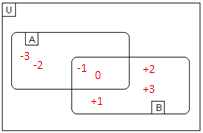 	A:={Nem pozitív számok}	B:={Legalább -1}5.	Válogass a következő számok közül! 21; -4; 6; -33; 4; -1; 0	Melyik a legnagyobb abszolútértékű szám? -33	Melyik számnak a legkisebb az ellentettje? 21	Sorold fel a 6-nál nem nagyobb számokat! -4; 6; -33; 4; -1; 06. Végezd el az alábbi műveleteket!	+35-98=-63	-36-23=-59	+56-7=+49	+42+27=+69	-(-32)+(-14)= +32-14=-18	+(+23)-(-56)= +23+56=+79	+(-67)-(+26)= -67-26=-93	(-56)-(-29)= -56+29=-27	(-56):(-8)= +7	(+9)(-6)= -54	(+12):(+3)= +4	(-3)(+7)= -21	(-3) (-10) (+5) (-1)= -150	-(+43)-(-21)+(+86)+(-11)-(+38)= -43+21+86-11-38=	=+107-92=+15	(-400):(-10)-(+5) (-8)= +80	(-400):(-10)=+40	(+5) (-8)=-40	(+40)-(-40)=+40+40=+80	(-12):(3-9)= +2	3-9=-6	(-12):(-6)=+2	(-6)-(-18):(-3)= -12	(-18):(-3)=+6	(-6)-(+6)=-6-6=-12